         „ÜBERBRÜCKEN“                        	  Ingrid van Bergen 2022"Durch die Installation von Ingrid van Bergen wird der alte Eisenbahnturm zu einem Guckkasten, welcher einen intimen Blick hinüber gewährt an andere Ufer und auf die alte Eisenbahnbrücke. Einer der Zwecke des Turms zu aktiven Zeiten, der Rundumblick, der alles verfolgen konnte, so wird durch die Installation von Ingrid van Bergen der gelenkte Blick zur Brücke selbst: mit dem Auge schauen wir durch eine kleine Öffnung hinüber und sehen aufs andere Ufer. Ein im wahrsten Sinne des Wortes überbrückender Blick." Martin Schepers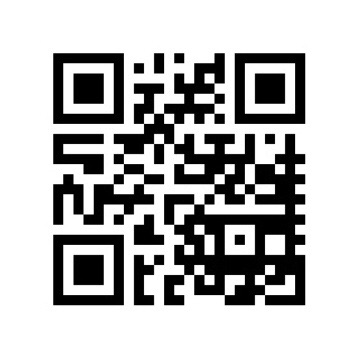 Ingrid van Bergen, Am Mühlenberg 1, 19303 Dömitz ot Polz, 0176 38621651, www.ingridvanbergen.com, info@ingridvanbergen.com